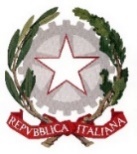 TRIBUNALE DI NOVARASEZIONE CIVILEUFFICIO DEL GIUDICE TUTELAREOggetto: Ricorso per la nomina di un amministratore di sostegnoPROVVISORIO E URGENTE ex articolo 405, comma 4, Codice civile(SCRIVERE IN STAMPATELLO)Il/la sottoscritto/a:COGNOME _____________________________________________________________________NOME __________________________________________________________________________cittadinanza ______________________________________________________________________nato/a il _________________ a ______________________________________________________codice fiscale_____________________________________________________________________residente in _________________________________________CAP_________________________via___________________________________________________________ n. ________________domiciliato/a in ___________________________________________________________________telefono_________________________________________________________________________e-mail         ______________________________________________________________________PEC ____________________________________________________________________________→ in qualità di:  beneficiario                    coniuge       convivente                              parente entro il 4° grado ____________________________________________                                                                specificare la parentela                            affine entro il 2° grado    ____________________________________________                                                                                                specificare l’affinità(allegare stato di famiglia/autocertificazione attestante la qualità della parte ricorrente)             - PARTE RICORRENTE -CHIEDE CON URGENZALa nomina di un amministratore di sostegno provvisorio e urgente a favore di:COGNOME _____________________________________________________________________NOME __________________________________________________________________________cittadinanza ______________________________________________________________________nato/a il _____________________ a __________________________________________________codice fiscale_____________________________________________________________________residente a _________________________in via _________________________________________domiciliato di fatto in ______________________________________________________________ed attualmente il ricoverato presso l’ospedale di ________________________________________ che si trova nella temporanea impossibilità di esprimere consenso al trattamento medico/chirurgico/terapeutico non salvavita ma che necessita di un celere intervento per evitare conseguenze pregiudizievoli, come da relazione allegata che indica la patologia che affligge il paziente e il suo effetto sulla capacità d'agire e le ragioni dell'impraticabilità e le possibili conseguenze pregiudizievoli per il paziente in carenza di un provvedimento non tempestivo al fine di esprimere il consenso per la PRESTAZIONE SANITARIA: ________________________________________ _______________________________________________________________________________. Il sottoscritto ricorrente allega alla presente istanza valido documento di identità del soggetto che si propone quale amministratore di sostegno al fine di esprimere il consenso per la prestazione sanitaria.Il/la sottoscritto/a DICHIARA di non essere a conoscenza di eventuali procedure di amministrazione di sostegno / tutela dell’interdetto / curatela dell’inabilitato in corso a favore della persona per la quale si chiede l’apertura dell’amministrazione di sostegno odierna.Il/la sottoscritto/a DICHIARA, per quanto a propria conoscenza, che la persona per la quale si chiede l’Amministrazione NON ha in precedenza designato nessuno quale proprio possibile Amministratore di Sostegno.Il/la sottoscritto/a DICHIARA, per quanto a propria conoscenza, che la persona per la quale si chiede l’Amministrazione HA in precedenza designato (art. 408 codice civile) quale proprio possibile Amministratore di Sostegno il/la sig./ra COGNOME _______________________________________________________________NOME ________________________________________________________________ nato/a a _______________________________________in data _______________________ cittadinanza ________________________________________________________________residenza__________________________________________________________________domiciliato/a in ___________________________________________________________ tel.       _______________________________________________ mediante atto pubblico / scrittura privata autenticata, atto depositato presso il Notaio                 ______________________________________________________________ con studio in ________________________________ tel. ____________________________*****DICHIARAZIONE ai sensi del d.P.R. n. 115/2002Il/La sottoscritto/a________________________________________________________________________________________________________________________________________________________________- parte ricorrente-DICHIARA che il presente procedimento è esente dal pagamento del contributo unificato ai sensi dell’art.  10, comma 3, d.P.R. n. 115/2002, ai sensi del quale: “Non sono soggetti al contributo unificato i processi di cui al libro IV, titolo II, capi II, III, IV e V, del codice di procedura civile.”.DICHIARA che il presente procedimento è soggetto al pagamento dell’importo di euro 27,00 dovuto a titolo di “Anticipazioni forfettarie dai privati all'erario nel processo civile” ai sensi dell’art. 30 d.P.R. n. 115/2002.Novara, data	____________________________									FIRMA______________________________DOCUMENTI DA ALLEGARE (selezionare i documenti depositati):Certificato medico (OBBLIGATORIO) attestante: 1) la patologia da cui è affetto il paziente e il suo effetto sulla capacità di esprimere un valido consenso alle prestazioni sanitarie; 2) specificazione della prestazione sanitaria da eseguire; 3) presunta data dell’intervento; 4) numero di telefono e indirizzo e-mail del medico che ha sottoscritto il certificato da contattare in caso di necessità; documento di identità e codice fiscale del ricorrente;documento d’identità e codice fiscale del soggetto che si propone quale amministratore di sostegno;documento di identità e codice fiscale del beneficiario;stato di famiglia/autocertificazione attestante la qualità della parte ricorrente;         pagamento di euro 27,00 causale DIRITTI DI CANCELLERIA (da pagare telematicamente tramite PAGO PA https://servizipst.giustizia.it/PST/it/pagopa_nuovarich.wp );pagamento di euro __________________________ (dell’importo che verrà comunicato dalla Cancelleria in base al numero delle pagine) per copia autentica causale DIRITTI DI COPIA (da pagare telematicamente tramite PAGO PA https://servizipst.giustizia.it/PST/it/pagopa_nuovarich.wp ).NOTA BENEIl presente ricorso darà avvio ad un procedimento volto ad accertare le condizioni per l’eventuale apertura in via definitiva della procedura di amministrazione di sostegno.L'amministrazione di sostegno comporta una vigilanza a tempo indeterminato/determinato del Giudice Tutelare sulla gestione patrimoniale e sulla assistenza personale della persona beneficiaria, con i conseguenti obblighi di rendiconto periodico (di solito annuale) e limitazione nella libera gestione dei beni (ogni atto di straordinaria amministrazione o eccedente il limite di spesa fissato nel decreto di nomina deve preventivamente essere autorizzato dal Giudice Tutelare).MODALITÀ DEPOSITO:1) ALLO SPORTELLO PRESSO CANCELLERIA VOLONTARIA GIURISDIZIONE (1° PIANO ALA NORD dal lunedì al venerdì dalle ore 8.30 alle ore 12.30);2) A MEZZO POSTA ELETTRONICA CERTIFICATA (PEC) O POSTA ELETTRONICA ORDINARIA (PEO) NOMINATIVA (INTESTATA ALLA PERSONA CHE DEPOSITA O, IN SUBORDINE, A PERSONA APPOSITAMENTE DELEGATA, in tal caso allegare apposita delega e copia carta d’identità e codice fiscale anche del delegato). L’ATTO DA DEPOSITARE DOVRÀ ESSERE SOTTOSCRITTO PERSONALMENTE O DIGITALMENTE E ALLEGATO ALLA PEC/PEO UNITAMENTE AI DOCUMENTI E COPIA DI UN DOCUMENTO D’IDENTITÀ IN CORSO DI VALIDITÀ E CODICE FISCALE DEL DEPOSITANTE. ALLEGATI ALLA PEC/PEO: MASSIMO DUE FILE .PDF (1. ATTO PRINCIPALE E 2. EVENTUALI DOCUMENTI) DI DIMENSIONI COMPLESSIVAMENTE NON SUPERIORE A 20 MB.3) A MEZZO DEL SERVIZIO POSTALE PROVENIENTE DALLA PERSONA CHE DEPOSITA O, IN SUBORDINE, DA PERSONA APPOSITAMENTE DELEGATA (in tal caso allegare apposita delega e copia carta d’identità e codice fiscale anche del delegato). L’ATTO DA DEPOSITARE DOVRÀ ESSERE SOTTOSCRITTO PERSONALMENTE E SPEDITO UNITAMENTE AI DOCUMENTI E COPIA DI UN DOCUMENTO D’IDENTITÀ IN CORSO DI VALIDITÀ E CODICE FISCALE DEL DEPOSITANTE E DELL’EVENTUALE DELEGATO.NON VERRANO PRESI IN CONSIDERAZIONE DEPOSITI CHE PERVERRANNO CON MODALITÀ DIVERSE E/O INCOMPLETE RISPETTO A QUANTO SOPRA INDICATO.